新 书 推 荐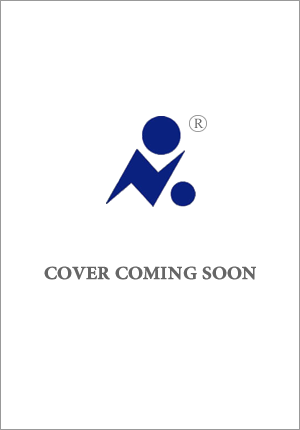 中文书名：《横财：全球为寻找黄金付出的代价》英文书名：PAYDIRT: WHAT THE SEARCH FOR GOLD HAS COST THE WORLD作    者：Richard Poplak出 版 社：McClelland & Stewart代理公司：AM Heath/ANA/Claire Qiao页    数：待定出版时间：2022年12月代理地区：中国大陆、台湾审读资料：电子大纲类    型：大众社科内容简介：    理查德·波普拉克（Richard Poplak）提出这项颇具争议、雄心勃勃的提案，打算像《痛苦帝国》（EMPIRE OF PAIN）为阿片危机和萨克勒家族做的那样，为采矿业和芒克家族（Munk）做些什么。《横财》（PAYDIRT）是全球采矿业的一个展示，为这一图书类型提供了大胆的补充。    两个事实：第一，尽管这是一个存在加密货币和NFT的世界，但黄金的价格和吸引力从未如此之高。其次，在过去的四十年中，采矿业对世界各地的社群产生了毁灭性的影响。由于行业内的主要参与者协助起草的立法机构模糊不清，且擅长钻空子，该行业几乎没有明确的法律责任。    理查德是一个非凡的故事讲述者，正如作者介绍所显示的那样，他是一个毫不妥协的记者。这本书是来自十个国家，历时八年进行的实地报道和大约两百次采访的结果，重点描绘了一组人物的经历，他们曾为巴里克黄金公司或其子公司工作工作，或遭受巴里克黄金公司或其子公司的影响。通过这一视角，我们得以了解现代跨国公司的故事，以及它们运作的金融、法律和政治体系。作者简介：    理查德·波普拉克（Richard Poplak）出生于南非，在加拿大长大，是一位获奖作家、记者和电影制作人。他是《特立独行日报》（Daily Maverick）自由编辑，现在已成为南非阅读量最大、最具争议性的政治新闻撰稿人之一。波普拉克还为《金融时报》（Financial Times）、《大西洋月刊》（Atlantic Monthly）和《卫报》（The Guardian）等媒体报道来自25个发展中国家的报道。    他的文章多次被选集收录，还经常发表在半岛电视台、BBC、CBC和其他网站上。他过去曾担任洛克菲勒研究员（Rockefeller Fellow），还曾获得南非最佳记者书签奖（Bookmark Award for the best journalist in South Africa）。作为GuptaLeaks团队的一员，他帮助曝光了南非媒体史上最大的新闻之一。进行这一报道的新闻团队获得了塔科·库伊伯调查新闻奖（Taco Kuiper Investigative Journalism award）、沃达康年度记者奖（Vodacom Journalist of the Year），并被授予纳特·恩卡萨新闻勇敢奖（Nat Nkasa Bravery in Journalism award）。2019年，该团队又获得了久负盛名的全球光辉奖（Global Shining Light award），这是调查记者行业的最高荣誉。    他已经出版了五本书：《不，伙计：在种族隔离时代的南非长大的白人》（JA, NO, MAN: Growing Up White in Apartheid-era South Africa）、（加拿大企鹅出版社，2007年）《酋长的蝙蝠车：在穆斯林世界追求美国流行文化》（THE SHEIKH’S BATMOBILE: in Pursuit of American Pop Culture in the Muslim World）（加拿大企鹅出版社，2009年）、《肯克：一幅肖像画》（KENK: A Graphic Portrait）（Pop Sandbox出版社，2010年）和以他在《特立独行日报》上刊载的报道编辑的选集《直到尤利乌斯到来：政治丛林中的冒险》（UNTIL JULIUS COMES: Adventures in the Political Jungle）（Tafelberg Press出版社，2014年）。他的第五本书是《大陆转移：穿越非洲不断变化的命运之旅》（CONTINENTAL SHIFT: A Journey Through Africa’s Changing Fortunes），由Jonathan Ball/Portobello出版社在2016年春季出版。谢谢您的阅读！请将反馈信息发至：乔明睿（Claire Qiao）安德鲁﹒纳伯格联合国际有限公司北京代表处
北京市海淀区中关村大街甲59号中国人民大学文化大厦1705室, 邮编：100872
电话：010-82449026传真：010-82504200
Email: Claire@nurnberg.com.cn网站：www.nurnberg.com.cn豆瓣小站：英国安德鲁·纳伯格联合国际有限公司的小站 (douban.com)新浪微博：安德鲁纳伯格公司的微博_微博 (weibo.com)微信订阅号：“安德鲁﹒纳伯格联合国际有限公司北京代表处”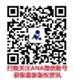 